Pferdehof Gestüt Kapfenstein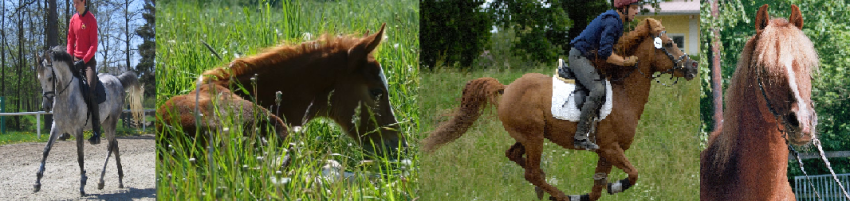 Kurse und Programm 2013Semesterferien:16.- 20.2: Sprungkurs21. - 23.2: 3-Tages-ReitkursOsterferien:23.-26.3: 3-Tageskurs27.-29.3: 3-Tageskurs 1. - 2.4.:  2-TageskursChristi-Himmelfahrt2Tages- RittSommerferien Reitlager6.-12.7. /  15.-21.7.  /  28.7-3.8 (bei Bedarf werden Termine eingeschoben!)FÜR ALLE KURSE GILT: Bitte ehest mögliche Anmeldung, da nur eine begrenzte Teilnehmeranzahl möglich ist!!1/3 Anzahlung bei Anmeldung, Restbetrag eine Woche vor Kursbeginn.Tel.: 0676 34 91 770	www.pferdehof-gestuet-kapfenstein.atReiterspass-/NadelprüfungTermin wird noch bekannt gegeben!